EN 103-012 Advanced CompositionMWF 00:00am-00:00am  •  Building ###Professor Firstname LastnameOffice: Where you will hold your office hours/conferencesOffice Hours: X days/times (in x location) and by appointmentEmail: xxx@ua.edu. Emails will be answered within 24 hours on weekdays and 72 hours on weekends. If I do not respond to your email within this time frame, please send a gentle reminder.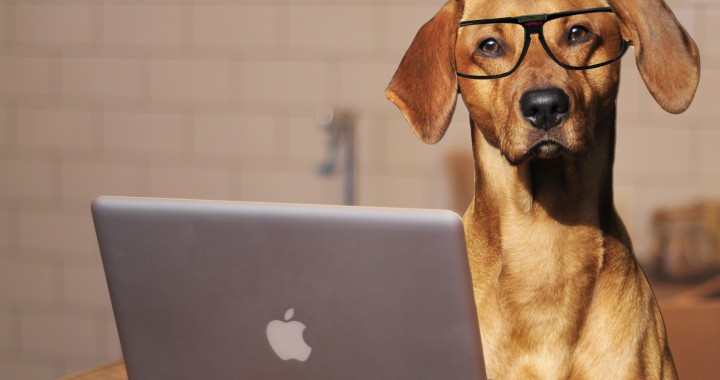 Course DescriptionIntended for students with a high school GPA of 3.0 and above. With the completion of EN 103 with a grade of C- or higher, three additional hours of placement credit are awarded and the general education requirement for Freshman Composition is completed. Covers rhetorical strategies, critical reading and thinking skills, composing processes, sentence-level conventions, reflection skills, as well as university-level research and source usage techniques. Grades are reported as A, B, C, or NC (No Credit). Students are awarded an additional 3 hours of composition placement credit with a grade of “pass” upon successful completion of EN 103. EN 103 does not apply as credit to the English major or minor.Student Learning OutcomesBy the end of the semester, you will:Develop a repertoire of diverse rhetorical strategies that will enable you to assess and appropriately respond to each assignment’s genre, audience, and purpose.Demonstrate in writing a strong command of critical thinking skills such as analysis, synthesis, interpretation, and evaluation.Locate assignment-appropriate sources in the library and online.Synthesize ethically summarized, paraphrased, and quoted source material into academic arguments.Compose essays by working through multiple drafts; participating in opportunities for peer and instructor feedback; applying that feedback in revisions; and, in general, treating the composition of any written text as a deliberate and recursive process.Employ grammar, punctuation, mechanics, usage, and citation and paper formatting in a manner appropriate to the genre and assignment being composed.Reflect, in writing, on your own development as a writer.Required TextsOther Required Course MaterialsWavelength, the free e-text from UA’s First-Year Writing Program.Access to a computer and printer and daily access to email and BBLPen or pencilNotebook with paperFolder or binder to store class notes, process writing, etc.Classroom EnvironmentOne of the University of Alabama’s greatest strengths is our diverse student body. Together we represent different regional, international, racial, gender, physical, cognitive, socio-economic, cultural, and religious backgrounds. Bringing our rich and varied perspectives into the classroom is a valuable resource and opportunity for us to understand and learn from our campus community. To ensure that all perspectives/identities/worldviews are respected and valued in class, please note the following:Treat others the way you want to be treated. Recognize and value the experiences, abilities, and knowledge each person brings to class. Help me foster a class environment where everyone feels empowered to learn.Please let me know if something said or done in the classroom, by either myself or others, causes offense or discomfort. Likewise, please let me know if something outside of class is preventing you from fully engaging with the course. Please offer your viewpoints! If you have a question or concern, chances are another student in the class is having a similar experience. By speaking up (either in class, privately via email or office hours, or anonymously) you are potentially helping your classmates. When using a laptop or tablet in class, please stay focused on class work and don’t have material on your screen that could distract you or your classmates.As professional courtesy, please put cell phones away during class time.To enhance the learning and engagement of this class, we will work with pen/pencil and paper regularly. If you have a specific need to use technology during these times, please speak to me outside of class.Attendance PolicyTo succeed in this class, you must show up and complete the work as assigned. Your voice and presence in class matter. The First-year Writing Program makes reasonable allowances for absences. Please see the “Grading Policy” and “Missed Coursework” sections of this syllabus and review the following information carefully:You may not miss more than six class meetings for fall and spring classes meeting three times a week, four class meetings for fall and spring classes meeting twice a week, or three class meetings for summer classes.If you miss more classes, you will receive a course grade of NC (“No Credit”) for excessive absences. If you have attendance-related accommodations through ODS, or if you miss class due to legitimate circumstances beyond your control (i.e., documented illness, a medical emergency, or a family funeral; activities at which you officially represent the University of Alabama), you should promptly communicate them to your instructor and keep documentation in case you need to appeal your grade. You may appeal an attendance-related NC grade to the Director of First-year Writing after final grades have been submitted. You can find information about appeals on our website.Outline of TopicsThe major assignments for this course are:Textual Analysis. A first person analytical/exploratory paper rooted in a text you find interesting and want to learn more about. This essay will give you the opportunity to consider a meaningful topic for research, work with a primary source of your choice, and practice basic writing skills.Annotated Bibliography. Using the topic from the Textual Analysis, you will formulate a research question about a related issue. You will use library resources and web research to locate 4-6 appropriate, relevant, and reliable sources about that topic. You will summarize and analyze these sources and then write a short synthesis to identify patterns and distinctions among the sources.Research Essay. The Research Essay will answer the research question formulated in the Annotated Bibliography. You will compose an original essay about your topic using evidence from the sources in the Annotated Bibliography and any additional sources needed to support the thesis. You will make claims, use evidence from the sources to support those claims, and explain how they relate to the thesis and/or major point being made in each paragraph. Remix, Analysis, and Presentation. For your final project, you will remix your research into a different genre for a specific audience. You will write an analysis of your remix and present your research to the class.Exams and AssignmentsAssignments are weighted as follows:Policy on Missed Exams and CourseworkClass discussions, group work, in-class writing, peer review, or other daily class work in a writing class cannot be reconstructed. Therefore, in-class work missed due to absence or tardiness cannot be made up.Process work, drafts, journals, and other work submitted electronically must be turned in by the deadline. Talk to me before the due date if you have extenuating circumstances and need to request a possible extension.One major paper (not including the final) will be accepted up to a week late with no point deductions. Please let me know in advance of the deadline if you plan to take this one-time extension. Beyond that, late papers are penalized 5 points per day late, including weekends and non-class days.Grading Policy with A, B, C, No-Credit PolicyYour papers will be graded A through F with pluses and minuses as necessary. “A” work is generally regarded as exemplary in terms of the outcomes shown on the first page of this syllabus. “B” work is considered advanced; “C” work is considered proficient; “D” work is developing; and “F” is unsatisfactory. Work that does not follow the assignment (though otherwise acceptable) will also receive an “F.” Work that is not done or not turned in is recorded as a zero. I will provide more specific grading criteria on assignment sheets and/or rubrics as needed. All major papers will be graded and returned before the next major assignment is due. Freshman-level proficiency in writing is required for a passing grade.Your final course grade will be based on your work (daily work, process work, and final papers) and your attendance. Per the attendance policy, you cannot miss more than two weeks’ worth of class (six periods for MWF, four periods for MW or TR) and pass. Final grades for the class below a C- are given a mark of No Credit (NC), which does not reflect on your GPA but will require you to take the course again, at a time when you can fully engage with the course.Paper grades can be converted to percentages like this: A+=98, A=95, A-=92, B+=88, B=85, B-=82, C+=78, C=75, C-=72, D+=68, D=65, D-=62, F=50.Final numeric grades will be converted to letter grades like this: 100-98=A+; 97-93=A; 92-90=A-; 89-88=B+; 87-83=B; 82-80=B-; 79-78=C+; 77-73=C; 72-70=C-; 69 and below=NCStatement on Academic MisconductStudents are expected to be familiar with and adhere to the official Academic Misconduct Policy.UA’s Academic Misconduct policy, shown below, includes the unauthorized use of text-generating artificial intelligence in this class as well as reusing essays originally written for other classes. Types of Academic Misconduct Academic misconduct by students includes all acts of dishonesty in any academic-related matter and any knowing or intentional help, attempt to help, or conspiracy to help another student commit an act of academic dishonesty. Academic dishonesty includes, but is not limited to, each of the following acts when performed in any type of academic or academic-related matter, exercise, or activity:1.   Cheating: using, attempting to use or assisting in the use of unauthorized materials, information, study aids, or computer-related information.2.   Plagiarism: representing words, data, pictures, figures, works, ideas, computer programs or outputs, or any other work generated by someone else, as one's own. Self-Plagiarism: resubmitting your own previously submitted work without proper citation and permission from the current instructor to whom the original work is subsequently submitted.3.   Fabrication: presenting as genuine any invented or falsified citation, data or material.4.   Misrepresentation: falsifying, altering, or misstating the contents of documents or other materials related to academic matters, including schedules, prerequisites, and transcripts.For the complete policy, visit https://catalog.ua.edu/undergraduate/about/academic-regulations/student-expectations/academic-misconduct-policy/Generative AI ToolsCopy/paste from Simple syllabus. We recommend the following: AI use is not allowed.All submitted work must be produced by the students themselves, whether individually or collaboratively. Use of a generative AI tools such as ChatGPT to complete an assignment constitutes academic misconduct.Emergency Communications PolicyIf I need to cancel class for any reason, please check your UA email or look on our Blackboard Learn page for instructions. You may need to submit work or complete tasks to keep us on track for the semester.Disability StatementMy course is intended to be inclusive for all University of Alabama students.  If you have any kind of disability, whether apparent or non-apparent, learning, emotional, physical, or cognitive, and you need accommodations or alternatives to lectures, assignments, or exams, please feel free to contact me to discuss reasonable accommodations for your access needs.  If, at any point in the term, you find yourself not able to fully access the space, content, and experience of this course you are welcome to contact me by email, phone, or during office hours to discuss your specific needs. I also encourage you to contact the Office of Disability Services (Office of Disability Services, 1000 Houser Hall; 205 348-4285; 205-348-3081 – TTY; ods@ua.edu).  If you have a diagnosis, ODS can help you document your needs and create an accommodation plan. By making a plan through ODS you can ensure appropriate accommodations without disclosing your condition or diagnosis to course instructors.Writing CenterThe Writing Center, located in 322 Lloyd Hall, is a wonderful resource for students. They do not proofread papers or write papers for you, but they can help with overall structure, organization, development, and mechanics. Take a copy of the writing assignment sheet and any work you’ve completed toward the assignment if you go. Go to http://writingcenter.ua.edu/ for more information or to set up an appointment.  Interest in English Major or MinorThe English Department offers a literature-focused English major along with minors in English, creative writing, and digital, public, and professional writing. If you are interested in becoming an English major or minor, please drop by the Undergraduate Studies Office in English Building 103. You can also check out our website: www.english.ua.edu.Wellness ResourcesCollege can be a stressful time. If you or someone you know is facing a challenging time or dealing with academic or personal stress, anxiety, depression, or other concerns, we strongly encourage and support you to seek assistance or to help friends find the care that they may need by reviewing the Campus Resource List for Students.If you are experiencing a personal crisis and need urgent assistance, you can also contact the following resources:	Counseling CenterMonday-Friday during routine Center hours (205-348-3863).Weekends, holidays, after-hours (contact UAPD at 205-348-5454 and ask to speak with the on-call counselor).You may also text BAMA to 741-741 to text with a trained volunteer.	Women and Gender Resource CenterMonday-Friday during routine Center hours (205-348-5040).Weekends, holidays, after-hours: contact UAPD at 205-348-5454 and ask to speak to the on-call advocate for the WGRC.Please see the official class syllabus on Simple Syllabus for all official policies, including the following:Online Proctoring and Room ScanControversial TopicsTurnitinNotification of ChangesStatement on Disability AccommodationsSevere Weather ProtocolPregnant Student AccommodationsReligious ObservancesUAct StatementEN 103 Class CalendarAny necessary changes will be announced in class and posted to Blackboard.Week 1: Welcome to EN 10308/22Week 2: Topic Brainstorming08/2708/29Week 3: Conference Week09/02 - Labor Day Take a break! (Classes do not meet.)09/0309/05Week 4: Drafting the Textual Analysis09/1009/12Week 5: Proposing a Research Project; Annotated Bibliography Introduction09/1709/19Week 6: Working with Sources09/2409/26Week 7: Conference Week10/0110/03Week 8: Annotated Bibliography Revision10/0810/10Week 9: Planning the Research Essay10/1510/17Week 10: Drafting the Research Essay10/2210/24Week 11: Conference Week; Midterm Study Break10/2910/3111/01 Midterm Study Break– classes do not meet on Thursday or FridayWeek 12: Research Essay Revision11/0511/07Week 13: Remix Planning & Creating11/1211/14Week 14: Work on Remix and Analysis 11/1911/21Week 15: Thanksgiving Break—classes do not meetWeek 16: Remix Presentations12/0312/05Week 17: Final Exam WeekSubmit your Remix and Analysis Essay to Blackboard by XXXday, December 00 by 00:00pmCourseworkWord Count% of Final GradeDueTextual Analysis1000 - 1250 words15%Annotated Bibliography 1500 - 2000 words15%Research Paper1500-2000 words15%Remix and Analysis800-1000 words for the analysis 15%Process Work (Brainstorming /prewriting, drafts, peer review, reflections, group work, in-class writing, and other classwork and homework)40%